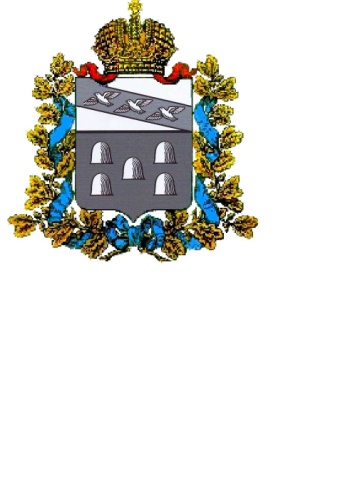 Ревизионная комиссия Дмитриевского района Курской областиР А С П О Р Я Ж Е Н И Еот «05» февраля  2021 года               Дмитриев                                    №4О внесении изменений в План деятельности Ревизионной комиссии Дмитриевского района Курской области на 2021 годНа основании статьи 12 Федерального закона «Об общих принципах организации и деятельности контрольно-счетных органов субъектов Российской Федерации и муниципальных образований» от 07.02.2011 года №6-ФЗ:1. В План деятельности Ревизионной комиссии Дмитриевского района Курской области на 2021 год, утвержденный распоряжением Председателя Ревизионной комиссии Дмитриевского района Курской области от            23.12.2020 года №14 внести следующие изменения:пункт 5 раздела Ӏ «Контрольные мероприятия» изложить в новой редакции «Проверка законности и результативности использования   бюджетных средств и муниципального имущества  муниципального образования «Старогородский сельсовет» Дмитриевского района Курской области в 2020 году и истекшем периоде 2021 года», срок исполнения –               «II квартал»- пункт 6 раздела Ӏ «Контрольные мероприятия» изложить в новой редакции «Проверка соблюдения бюджетного законодательства Российской Федерации и иных нормативных правовых актов, при формировании и исполнении бюджета муниципального образования «Дмитриевский муниципальный район»  Курской области,  получателя межбюджетных трансфертов за 2020 год и прошедший период 2021 года»  (совместно с контрольно-счетной палатой Курской области)», срок исполнения – «III квартал»;2. План деятельности  разместить в сети «Интернет» на официальном сайте Администрации Дмитриевского района Курской области.3. Контроль за исполнением настоящего распоряжения оставляю за собой.Председатель Ревизионной комиссииДмитриевского района Курской области                            В.А. Герасименко    Утвержден         распоряжением Председателя                  Ревизионной комиссии                   Дмитриевского района         Курской области      от «05» февраля 2021 года №4План деятельности Ревизионной комиссии Дмитриевского района Курской области на 2021 год№п\пНаименование мероприятияСрок исполненияРаздел I. Контрольные мероприятияРаздел I. Контрольные мероприятияРаздел I. Контрольные мероприятия1.Проверка целевого использования средств, выделенных из бюджета муниципального района «Дмитриевский район» Курской области МКДОУ «Детский сад №4 г. Дмитриева» Дмитриевского района Курской области в 2019-2020 годахI квартал2.Проверка целевого использования средств, выделенных из бюджета муниципального района «Дмитриевский район» Курской области  МКДОУ «Детский сад №3 г. Дмитриева» Дмитриевского района Курской области в 2019-                       2020 годахI квартал3.Проверка целевого использования средств, выделенных из бюджета муниципального района «Дмитриевский район» Курской области МКОУ «Средняя общеобразовательная школа №2 г. Дмитриева» Дмитриевского района Курской области  в 2019 - 2020 годахI квартал -                   II квартал4.Проверка целевого использования средств, выделенных из бюджета муниципального района «Дмитриевский район» Курской области МКУ «Дмитриевский РМК» в                   2019-2020 годахII квартал5.Проверка законности и результативности использования   бюджетных средств и муниципального имущества  муниципального образования «Старогородский сельсовет» Дмитриевского района Курской области в 2020 году и истекшем периоде 2021 года.  II квартал6.Проверка соблюдения бюджетного законодательства Российской Федерации и иных нормативных правовых актов, при формировании и исполнении бюджета муниципального образования «Дмитриевский муниципальный район»  Курской области,  получателя межбюджетных трансфертов за 2020 год и прошедший период 2021 года»  (совместно с контрольно-счетной палатой Курской области)III квартал7.Проверка целевого использования средств, выделенных из бюджета муниципального района «Дмитриевский район» Курской области  МКДОУ «Детский сад №2 г. Дмитриева» Дмитриевского района Курской области в  2020 году и истекшем периоде  2021 годаIII-IV  квартал8.Проверка целевого использования средств, выделенных из бюджета муниципального района «Дмитриевский район» Курской области  МКУ «Управление хозяйственного обслуживания  учреждений культуры в  2020 году  и истекшем периоде 2021 года              IV квартал10.Проверка целевого использования средств муниципального   района «Дмитриевский район» по распоряжению председателя Представительного Собрания и главы Дмитриевского района.в течение годаРаздел II. Экспертно-аналитические мероприятияРаздел II. Экспертно-аналитические мероприятияРаздел II. Экспертно-аналитические мероприятия1.Подготовка и представление в Представительное Собрание Дмитриевского района Курской области заключения на годовой отчет «Об исполнении бюджета муниципального района «Дмитриевский район» Курской области за 2020 год» апрель2021 года2.Подготовка и представление в Собрания депутатов муниципальных образований Дмитриевского района Курской области заключений на годовые отчеты «Об исполнении бюджета муниципальных образований «Дерюгинский сельсовет», «Город Дмитриев», «Крупецкой сельсовет», «Новопершинский сельсовет», «Первоавгустовский сельсовет», «Почепский сельсовет», «Поповкинский сельсовет», «Старогородский сельсовет» Дмитриевского района Курской области за 2020 годапрель2021 года3.Экспертиза муниципальных программ муниципального района «Дмитриевский район» и муниципальных образований Дмитриевского района Курской области по мере необходимости4.Финансово-экономическая экспертиза проектов решений Представительного Собрания Дмитриевского района Курской области и Собраний депутатов муниципальных образований Дмитриевского района   (включая обоснованность финансово-экономических обоснований) в части, касающейся расходных обязательств муниципального района «Дмитриевский район» и сельских поселенийпо мере необходимости5.Подготовка и представление в Представительное Собрание Дмитриевского района Курской области оперативного отчета о ходе исполнения бюджета муниципального района «Дмитриевский район» Курской области                                       по установленной форме за 1 квартал, 1 полугодие, 9 месяцев 2021 годаежеквартально6.Подготовка и представление в Собрания депутатов муниципальных образований Дмитриевского района Курской области оперативных отчетов о ходе исполнения бюджетов муниципальных образований «Дерюгинский сельсовет», «Город Дмитриев», «Крупецкой сельсовет», «Новопершинский сельсовет», «Первоавгустовский сельсовет», «Почепский сельсовет», «Поповкинский сельсовет», «Старогородский сельсовет» Дмитриевского района Курской области по установленной форме за                         1 квартал, 1 полугодие, 9 месяцев     2021 годаежеквартально7.Подготовка и представление в Представительное Собрание Дмитриевского района Курской области заключения на проект решения Представительного Собрания Дмитриевского района Курской области «О бюджете муниципального района «Дмитриевский район» Курской области на 2022 год и на плановый период 2023 и 2024 годов»ноябрь2021 года8.Проведение экспертиз и подготовка заключений на проекты бюджетов муниципальных образований «Дерюгинский сельсовет», «Город Дмитриев», «Крупецкой сельсовет», «Новопершинский сельсовет», «Первоавгустовский сельсовет», «Почепский сельсовет», «Поповкинский сельсовет», «Старогородский сельсовет» Дмитриевского района Курской области на 2022 год и на плановый период 2023 и 2024 годовноябрь2021 года9.Проведение экспертизы и подготовка заключений на проекты решений Представительного Собрания Дмитриевского района Курской области «О внесении изменений в Решение Представительного Собрания Дмитриевского района Курской области «О бюджете муниципального района «Дмитриевский район  на 2021 год и на плановый период 2022-2023 годов».В течение 10 дней со дня поступления10.Проведение экспертизы и подготовка заключений на проекты решений Собраний депутатов муниципальных образований Дмитриевского района Курской области «О внесении изменений в Решения Собраний депутатов муниципальных образований  Дмитриевского района Курской области «О бюджете муниципальных образований Дмитриевского района Курской области   на 2021 год и на плановый период 2022-2023 годов».В течение 10 дней со дня поступления11.Аудит в сфере закупокежеквартальноОрганизационные и иные мероприятияОрганизационные и иные мероприятияОрганизационные и иные мероприятия1.Подготовка и представление в Представительное Собрание Дмитриевского района Курской области ежегодного отчета о работе Ревизионной комиссии Дмитриевского района Курской области за 2020 годI квартал 2021 года2.Обеспечение доступа к информации о деятельности Ревизионной комиссии Дмитриевского района Курской областипостоянно3.Контроль и анализ исполнения предписаний и представлений Ревизионной комиссии Дмитриевского района Курской областипостоянно4.Утверждение плана работы Ревизионной комиссии Дмитриевского района Курской области на 2022 годдекабрь2021 года5.Взаимодействие с органами внешнего, внутреннего государственного и муниципального финансового контроля, с правоохранительными и другими контролирующими органамипостоянно6.Разработка стандартов финансового муниципального контроля в течение года